Märchenhaus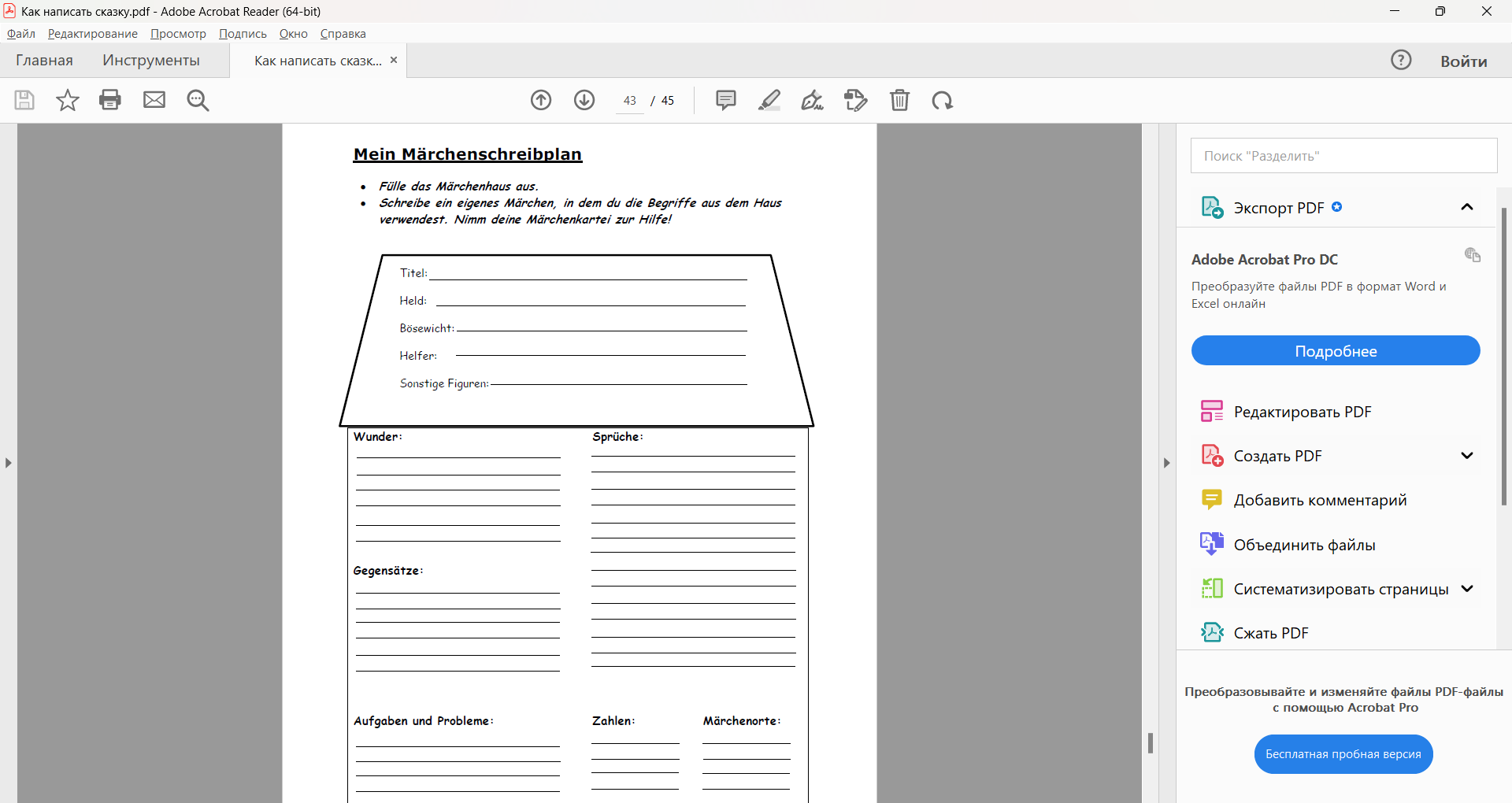 